  28.04                                                                                                                                 Акварелька                                                                                                                                                                       Тема «Бабочки»                                                                                                                            Задание 1.Сколько бабочек спряталось?                                                                                                                                                                                                                                                                                                                                                                                                   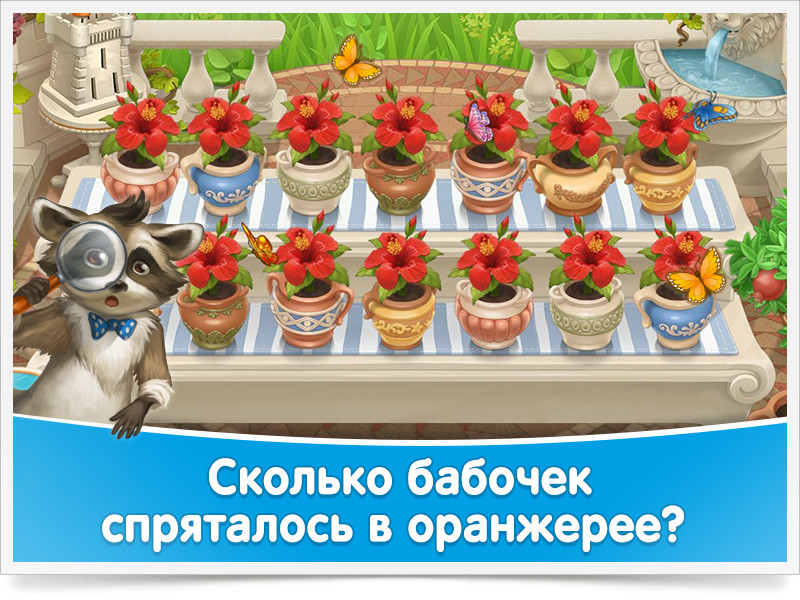 Задание 2 .Раскрась   картинку по образцу: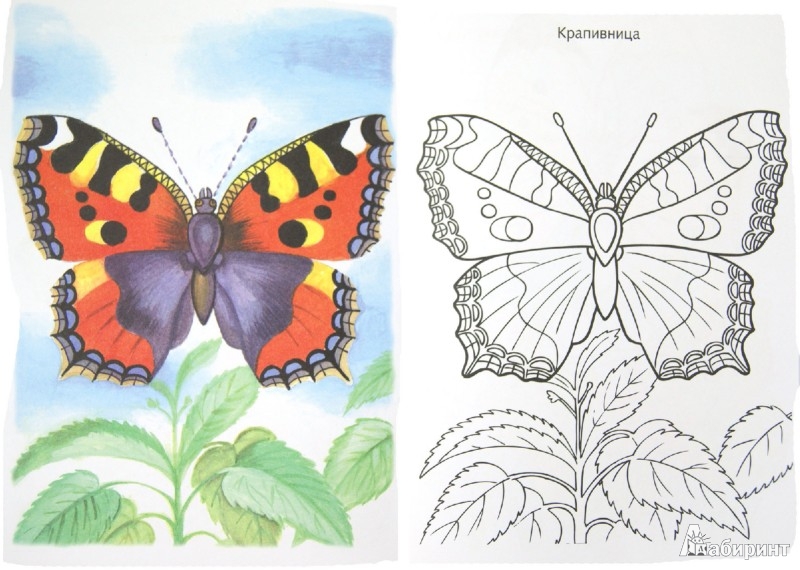 